1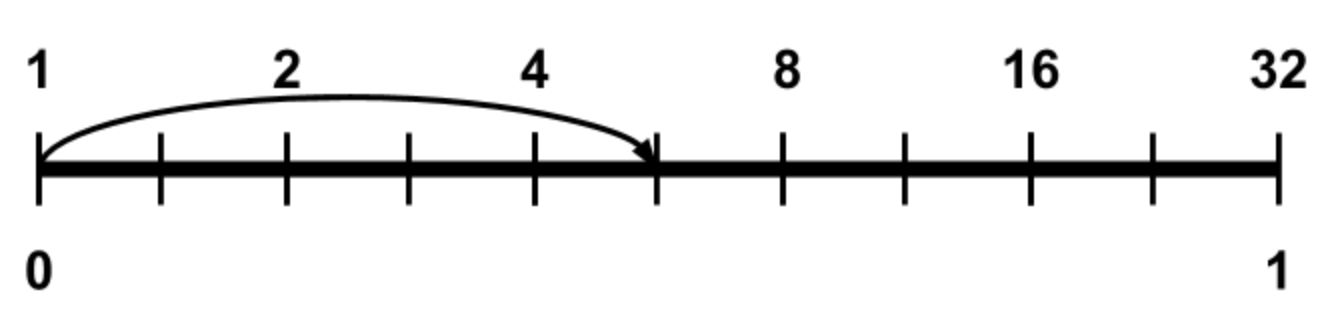 2
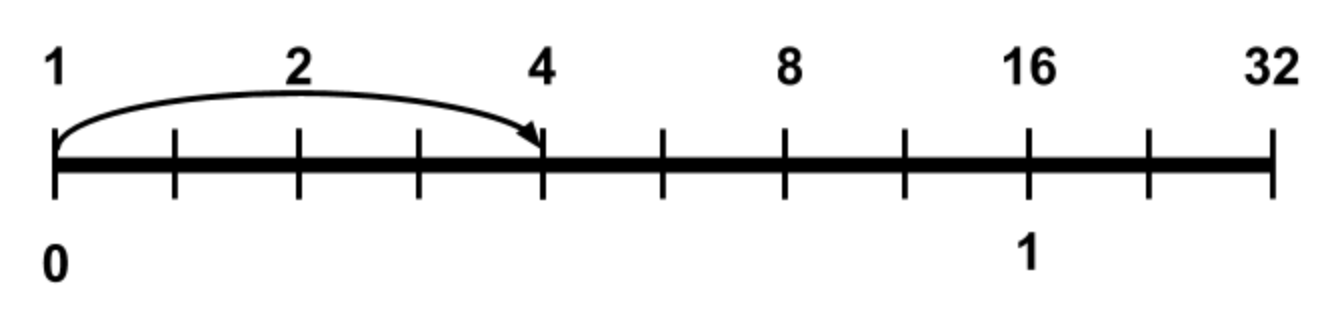 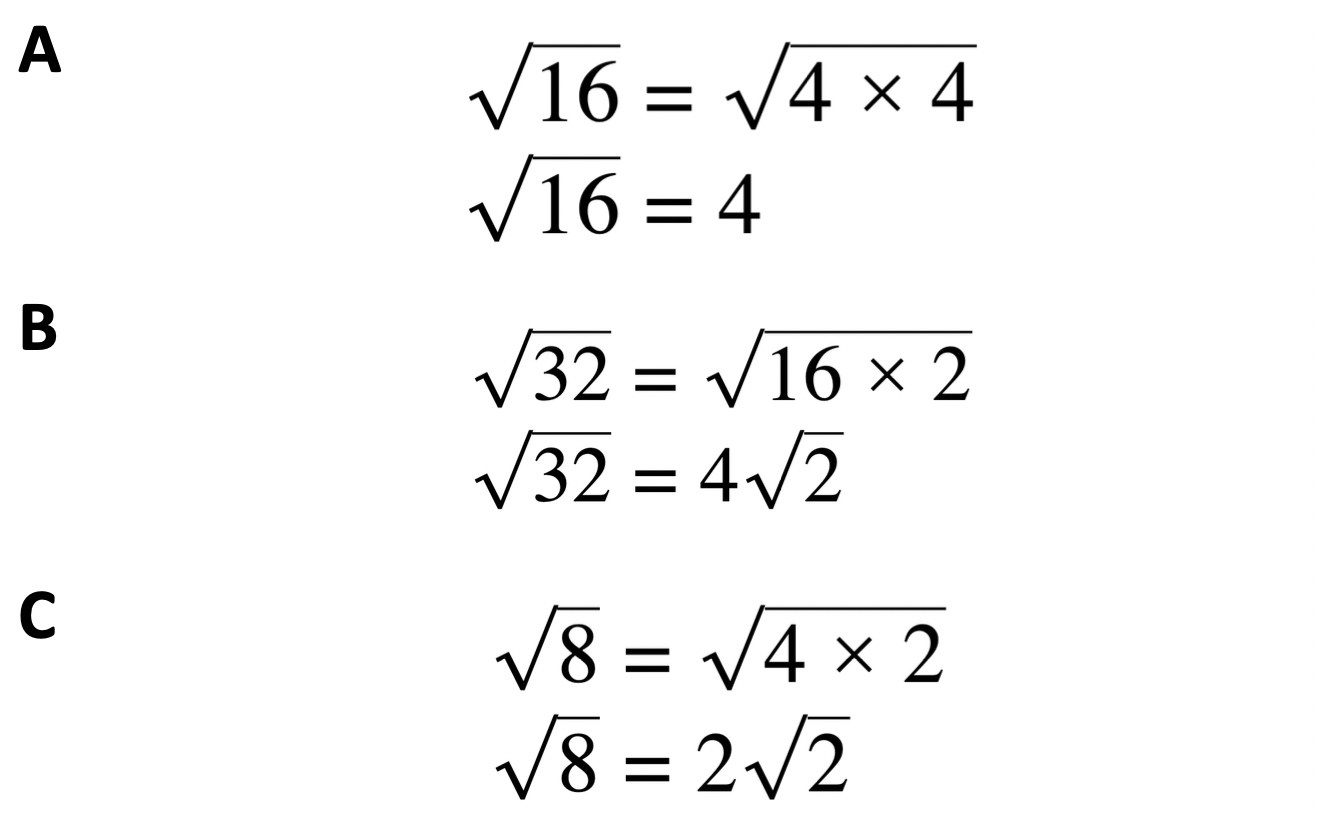 